Høring over udkast til forslag til lov om ændring af lov om socialtilsyn og lov om social serviceEfterskoleforeningen takker for muligheden for at afgive bemærkninger til forslag til lov om ændring af lov om socialtilsyn og lov om social service. Efterskoleforeningen glæder sig over, at det af lovforslaget fremgår, at efterskoler, der er godkendt af socialtilsynet som anbringelsessted, fordi de har mere end 8 pladser til anbringelse af børn eller unge, ikke længere vil skulle udarbejde årsbudget, som skal godkendes af socialtilsynet. Det begrundes med, at socialtilsynet ikke i øvrigt fører tilsyn med efterskolers organisation, ledelse og økonomi. Efterskoleforeningen har tidligere argumenteret for det fornuftige i den model, og er glade for, at der er blevet lyttet til vores argumenter. Med venlig hilsen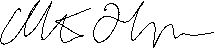 Mette Hjort-MadsenVicedirektørEfterskolerneSocial- og Ældreministeriet